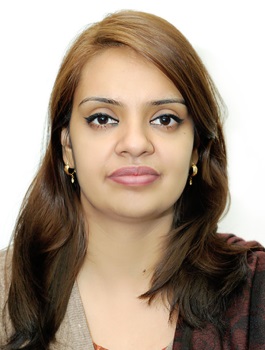 360522@gulfjobseekers.com CAREER OBJECTIVETo become an excellent administrator in well-reputed organizations where I can utilize my education, experience and interpersonal skills in congruence with objectives of the organization I am working for.WORK EXPERIENCEEmaar Pakistan                                2011 till DateFront Desk OfficerBriefing the customers about the Product & Different Projects of Emaar.Assisting the sales team to achieve defined sales goals.Maintaining the Customer’s Database.Managing Daily Record of the Walk-ins, Vendors, and Personal Contacts.Doing all admin work at office.Continuous Coordination with the Sales Department related to sales issues.Post service follow-up & analysisCare for customers at waiting areaCarrying out responsibilities entrusted by the ManagementHandling of customer complaintsAssisting HR department in RecruitmentAssorting the CVs from the data baseProviding CVs from the data base as required by the department head.Preparing Profile summaries and maintaining proper documentationScheduling the interviewsAssisting the customer care department in call center during the launch campaign when needed.Assisting the CEO when visit to Islamabad Office.Assist in day to day documents received related to Islamabad CEO Office.Document Control Officer                (Current Position)As Document Controller maintaining and managing all important documents either for a particular project or whole company (CBK-CVI) and assuring that it is easily accessible and stored also responsible of keeping and maintaining day to day data and achieving the same in E-format in a software namely as Primavera.ResponsibilitiesMonitoring processes.Producing listings.Setting up project filling systems.Teaming up with other documentation groups.Coordinate all activities related to the Document Control procedure.Input document data into Primavera ensuring that the information is accurate and up to date.Generate the various document control reports as required.Maintain the files and control logs as required by the project.Handling all the documents (incoming-outgoing) and generating reference no.s against them.Maintaining the track sheet.Archive the contracts related documents as per CONTRACT Standard Index for Primavera ExpeditionArchiving the payments and TBC Minutes of Meeting.Besides this also assisting the CEO office. Keeping proper documentation with proper filling. Drafting letters and handling the outgoing and incoming correspondence.  Maintaining the CEO meeting schedule. Keeping the follow up as required by the CEO and  to update status of the assigned tasks.Assisting HR in maintaining the leave records of the employees. Keeping record of the health claims. Scheduling the interviews. Maintaining the files and records. Marriott Islamabad 			2009-2011Worked in Customer Services Department namely (A.Y.S) where I used to handle in house guest calls and also incoming calls from outside (local, international).Use to note complaints of the guests record them, forward to the concerned department and then kept a strong follow up and ensure that the problem is resolved within the given time.Use to give the courtesy call after the problem is resolved.Use to take room service orders and pass them to the kitchen.Maintain a record book for guest’s issues and problems that were quarterly sent to MARRIOTT INTERNATIONAL.Performed duty as a senior shift in charge in the absence of Manager At Your Service.Providing information to the customers of the hotel and about the city Islamabad.Use to deal with any emergency and to prepare incident report according to the brand standard.Maintain a proper record of documentation.Deal with the Auditors local or international.WORKSHOPLearnt about different policies and procedures, mainlyDevelopment:Product Brief, Highlighting USPs of the productsFinance:Process related to FinanceLegal:Agreement/Contractual/legal issuesMarketing:Usage of Marketing Collateral & Effective use of Marketing & Advertising        CommunicationsSales & Customer Care:Customer Psychometric ProfilingSelling SkillsNetworking - Customer Service & generating leadsContact - Understanding the NeedsHandling ObjectionsConfirmation - Securing ResultsPreparation - Setting objectivesTRAININGSSales & Selling Techniques	(Emaar Pakistan)Effective communication	(Emaar Pakistan)MS Excel			(Emaar Pakistan)OPERA &  MACROS		(Marriott Islamabad)Guest Satisfaction		(Marriott Islamabad)Telephone Etiquettes		(Marriott Islamabad)Fire &  Safety			(Marriott Islamabad)AWARDS“Wining Customers” By Emaar Pakistan“Sales & Selling Techniques” By Emaar PakistanSKILLS & ABILITIESTeam PlayerStrong communication and Interpersonal skills.Fluent Written and Spoken English.Ability to work with Senior Management and Internal Clients.Microsoft Office (MS Word, MS Excel, Power Point) OPERAPrimaveraACADEMIC QUALIFICATIONPERSONALDate of Birth		:		30 Nov, 1987Nationality		:		PakistaniReligion		:		ChristianEmaar PakistanDocument Control Officer2016-till dateEmaar PakistanFront Desk officer/Admin Assistant/Customer Services Representative/Assistant to CEO2011-2016Marriott IslamabadAYS Officer2009-2011DegreeSubjectInstitutionYearGraduationPsychology/SociologyViqar un Nisa College for Women2009IntermediateF. Sc (Pre-Medical)Station College for Girls2007MatriculationScienceStation School No.22005